Пресс-релизОб изменении расчетного периода учета доходов граждан при предоставлении субсидий на оплату жилого помещения и коммунальных услуг.Информируем, что федеральным законодательством с апреля 2023 года изменен расчетный период учета доходов граждан при предоставлении им субсидий на оплату жилого помещения и коммунальных услуг. Теперь расчетный период при исчислении совокупного дохода семьи получателя субсидии определяется за 6 календарных месяцев, предшествовавших месяцу перед месяцем подачи заявления о предоставлении субсидии. Ранее отсчет 6-месячного периода начинался за 6 месяцев до месяца подачи заявления.Например, при обращении граждан с заявлением о предоставлении субсидии в апреле 2023 года органом социальной защиты при принятии решения будут учтены доходы семьи за период с сентября 2022 года по февраль 2023 года.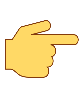 Примеры периодов для расчета доходов приведены в таблице: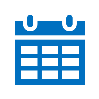 Напоминаем, что при подаче заявления с 1-го по 15-е число месяца субсидии на оплату жилого помещения и коммунальных услуг предоставляются с 1-го числа текущего месяца, а при представлении заявления с 16-го числа до конца месяца – с 1-го числа следующего месяца.Для информации: Постановление Правительства Российской Федерации от 24 марта 2023 года № 444, которым внесены указанные изменения в Правила предоставления субсидий на оплату жилого помещения и коммунальных услуг, утвержденные постановлением Правительства Российской Федерации от 14 декабря 2005 года № 761 «О предоставлении субсидий на оплату жилого помещения и коммунальных услуг», вступили в силу с 01.04.2023.Месяц и год обращенияПериод для расчета доходовПериод для расчета доходовМесяц и год обращенияспоАпрель 2023 г.Сентябрь 2022 г.Февраль 2023 г.Май 2023 г.Октябрь 2022 г.Март 2023 г.Июнь 2023 г.Ноябрь 2022 г.Апрель 2023 г.Июль 2023 г.Декабрь 2022 г.Май 2023 г.Август 2023 г.Январь 2023 г.Июнь 2023 г.